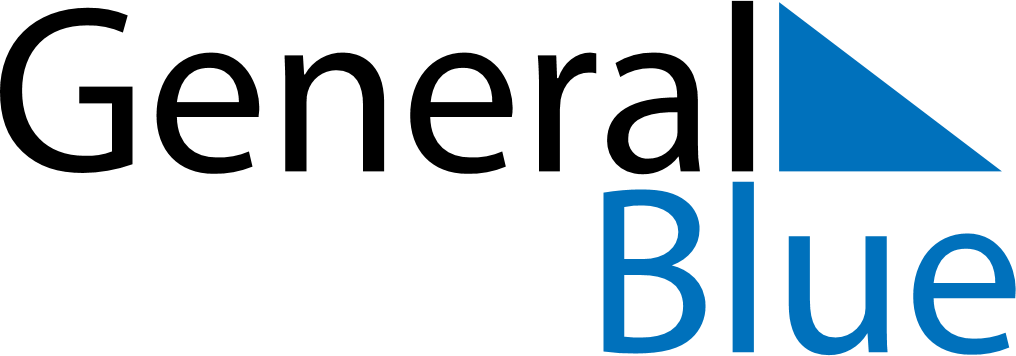 June 2024June 2024June 2024June 2024June 2024June 2024June 2024Entre Rios, Tarija Department, BoliviaEntre Rios, Tarija Department, BoliviaEntre Rios, Tarija Department, BoliviaEntre Rios, Tarija Department, BoliviaEntre Rios, Tarija Department, BoliviaEntre Rios, Tarija Department, BoliviaEntre Rios, Tarija Department, BoliviaSundayMondayMondayTuesdayWednesdayThursdayFridaySaturday1Sunrise: 6:47 AMSunset: 5:41 PMDaylight: 10 hours and 54 minutes.23345678Sunrise: 6:47 AMSunset: 5:41 PMDaylight: 10 hours and 53 minutes.Sunrise: 6:48 AMSunset: 5:41 PMDaylight: 10 hours and 53 minutes.Sunrise: 6:48 AMSunset: 5:41 PMDaylight: 10 hours and 53 minutes.Sunrise: 6:48 AMSunset: 5:41 PMDaylight: 10 hours and 52 minutes.Sunrise: 6:49 AMSunset: 5:41 PMDaylight: 10 hours and 52 minutes.Sunrise: 6:49 AMSunset: 5:41 PMDaylight: 10 hours and 51 minutes.Sunrise: 6:49 AMSunset: 5:41 PMDaylight: 10 hours and 51 minutes.Sunrise: 6:50 AMSunset: 5:41 PMDaylight: 10 hours and 51 minutes.910101112131415Sunrise: 6:50 AMSunset: 5:41 PMDaylight: 10 hours and 50 minutes.Sunrise: 6:50 AMSunset: 5:41 PMDaylight: 10 hours and 50 minutes.Sunrise: 6:50 AMSunset: 5:41 PMDaylight: 10 hours and 50 minutes.Sunrise: 6:51 AMSunset: 5:41 PMDaylight: 10 hours and 50 minutes.Sunrise: 6:51 AMSunset: 5:41 PMDaylight: 10 hours and 50 minutes.Sunrise: 6:51 AMSunset: 5:41 PMDaylight: 10 hours and 49 minutes.Sunrise: 6:52 AMSunset: 5:41 PMDaylight: 10 hours and 49 minutes.Sunrise: 6:52 AMSunset: 5:41 PMDaylight: 10 hours and 49 minutes.1617171819202122Sunrise: 6:52 AMSunset: 5:42 PMDaylight: 10 hours and 49 minutes.Sunrise: 6:52 AMSunset: 5:42 PMDaylight: 10 hours and 49 minutes.Sunrise: 6:52 AMSunset: 5:42 PMDaylight: 10 hours and 49 minutes.Sunrise: 6:53 AMSunset: 5:42 PMDaylight: 10 hours and 49 minutes.Sunrise: 6:53 AMSunset: 5:42 PMDaylight: 10 hours and 49 minutes.Sunrise: 6:53 AMSunset: 5:42 PMDaylight: 10 hours and 49 minutes.Sunrise: 6:53 AMSunset: 5:43 PMDaylight: 10 hours and 49 minutes.Sunrise: 6:54 AMSunset: 5:43 PMDaylight: 10 hours and 49 minutes.2324242526272829Sunrise: 6:54 AMSunset: 5:43 PMDaylight: 10 hours and 49 minutes.Sunrise: 6:54 AMSunset: 5:43 PMDaylight: 10 hours and 49 minutes.Sunrise: 6:54 AMSunset: 5:43 PMDaylight: 10 hours and 49 minutes.Sunrise: 6:54 AMSunset: 5:44 PMDaylight: 10 hours and 49 minutes.Sunrise: 6:54 AMSunset: 5:44 PMDaylight: 10 hours and 49 minutes.Sunrise: 6:54 AMSunset: 5:44 PMDaylight: 10 hours and 49 minutes.Sunrise: 6:55 AMSunset: 5:44 PMDaylight: 10 hours and 49 minutes.Sunrise: 6:55 AMSunset: 5:45 PMDaylight: 10 hours and 49 minutes.30Sunrise: 6:55 AMSunset: 5:45 PMDaylight: 10 hours and 50 minutes.